Suggested Tweets for Distracted Driving Awareness Month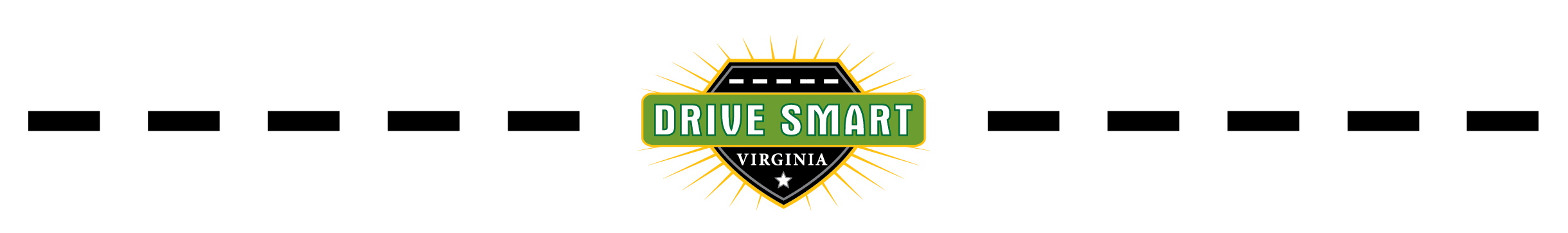 April is Distracted Driving Awareness Month. It’s against the law in Virginia to hold a handheld communications device while operating a moving motor vehicle. Help spread the word!Here are some suggested tweets. Please tag us: @DriveSmartVANothing on your phone is more important than what’s in front of your vehicle.April is Distracted Driving Awareness Month. What do you habitually do while driving that you shouldn’t? Imagine how your driving would improve if your eyes never wandered to your phone. April is Distracted Driving Awareness Month. A distracted driver can be as dangerous as a drunk driver. April is Distracted Driving Awareness Month. The only instant message you should send while driving is a turn signal! April is Distracted Driving Awareness Month. Do you know it’s illegal to hold a phone while driving in Virginia? Texting while driving increases your likelihood of being involved in a crash by 23 times!Are you reading this tweet while driving? #Busted The average text takes 5 seconds – At 60 MPH, it’s like driving the length of a football field while blindfolded! April is Distracted Driving Awareness Month.